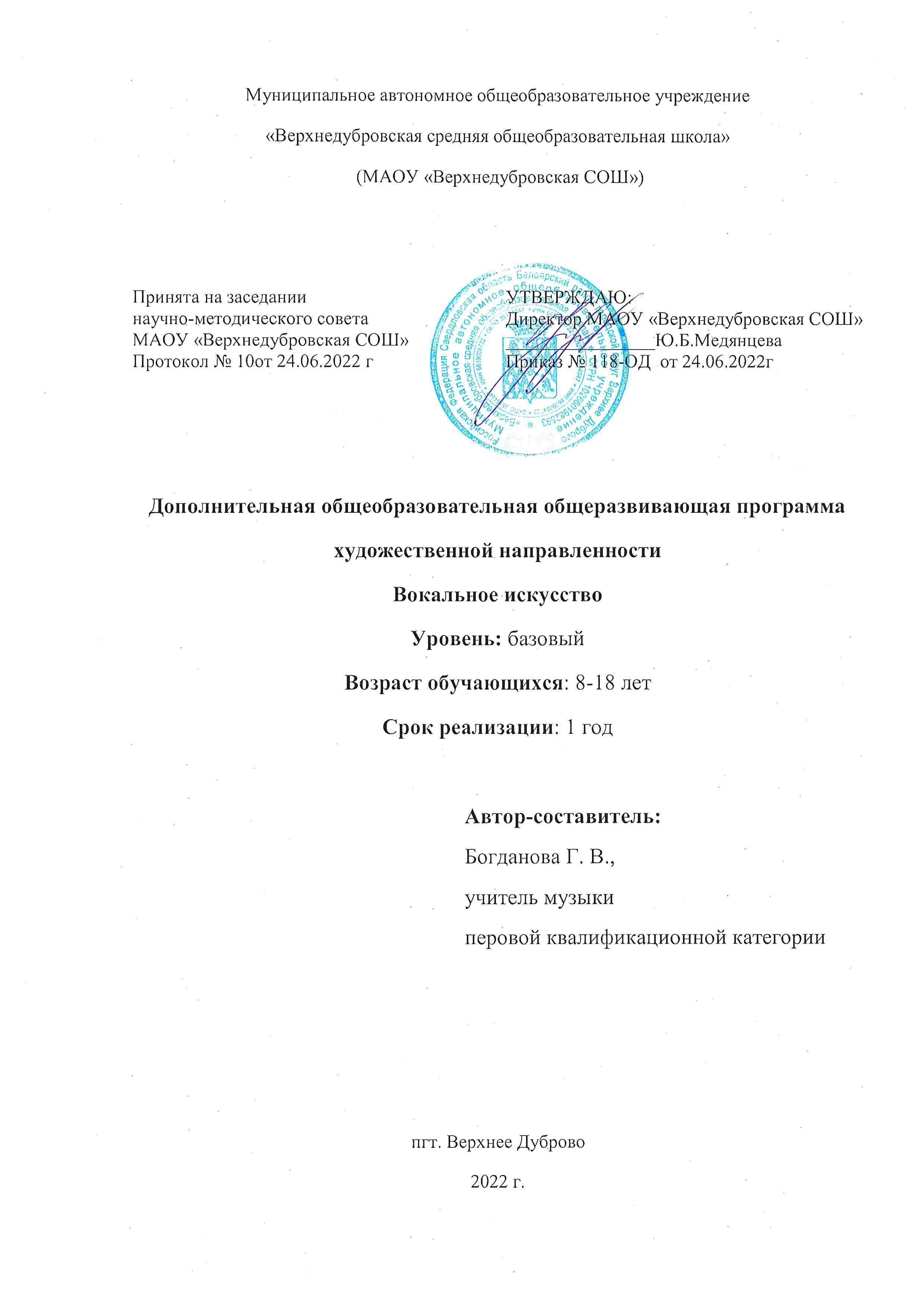 Пояснительная запискаНормативно правовая базаФедеральный закон Российской Федерации от 29 декабря 2012 г. № 273- ФЗ «Об образовании в Российской Федерации».Концепция развития дополнительного образования детей, утверждённая распоряжением Правительства Российской Федерации от 4 сентября 2014 г.Приказ Министерства образования и науки Российской федерации от 9 января 2014г.№2"Об утверждении порядка применения организациями осуществляющими образовательную деятельность, электронного обучения, дистанционных образовательных технологий при реализации образовательных программ".Приказ Министерства просвещения Российской Федерации от 09 ноября 2018 года № 196 «Об утверждении Порядка организации и осуществления образовательной деятельности по дополнительным общеобразовательным программам» (с изменениями)Постановление Главного государственного санитарного врача Российской Федерации от 28 сентября 2020 года № 28 «Об утверждении санитарных правил СП 2.4 3648 – 20 «Санитарно-эпидемиологические требования к организациям воспитание и обучения, отдыха и оздоровления детей и молодёжи» (далее – СанПиН).Распоряжение правительства РФ по реализации Концепции дополнительного образования детей до 2030 года от 31 марта 2022г. №678-р.Стратегии государственной национальной политики Российской Федерации на период до 2025 года, утвержденной Указом Президента Российской Федерации от 19 декабря 2012 г. № 1666 «О Стратегии государственной национальной политики Российской Федерации на период до 2025 года».Стратегии научно-технологического развития Российской Федерации, утвержденной Указом Президента Российской Федерации от 1 декабря 2016 г. № 642 «О Стратегии научно-технологического развития Российской Федерации».Указа Президента Российской Федерации от 21 июля 2020 г. № 474 «О национальных целях развития Российской Федерации на период до 2030 года».Государственная программа Российской Федерации «Развитие культуры», утвержденной постановлением Правительства РоссийскойФедерации от 15 апреля 2014 г. № 317 «Об утверждении государственной программы Российской Федерации «Развитие культуры».Государственная программа Российской Федерации «Развитие образования», утвержденной постановлением Правительства Российской Федерации от 26 декабря 2017 г. № 1642 "Об утверждении государственной программы Российской Федерации "Развитие образования».Стратегии государственной культурной политики на период до 2030 года, утвержденной распоряжением Правительства Российской Федерации от 29 февраля 2016 г. № 326-р;Стратегии развития туризма в Российской Федерации на период до 2035 года, утвержденной распоряжением Правительства Российской Федерации от 20 сентября 2019 г. № 2129-р;Федеральный закон от 29.12.2012 № 273-ФЗ (ред. от 31.07.2020) «Об образовании в Российской Федерации» (с изм. и доп., вступ. в силу с 01.09.2020).—URL:http://www. consultant.ru/document/cons_doc_LAW_140174 (дата обращения: 28.09.2020). Паспорт национального проекта «Образование» (утв. президиумом Совета при Президенте РФ по стратегическому развитию и национальным проектам, протокол от 24.12.2018 № 16). — URL: http://www.consultant.ru/document/cons_doc_LAW_319308/ (дата обращения: 10.03.2021). Государственная программа Российской Федерации «Развитие образования» (утв. Постановлением Правительства РФ от 26.12.2017 № 1642 (ред. от 22.02.2021) «Об утверждении государственной программы Российской Федерации «Развитие образования».— http://www.consultant.ru/document/cons_doc_LAW_286474/cf742885e783e08d9387d7 364e34f26f87ec138f/ (дата обращения: 10.03.2021). Профессиональный стандарт «Педагог (педагогическая деятельность в дошкольном, начальном общем, основном общем, среднем общем образовании), (воспитатель, учитель)» (ред. от 16.06.2019) (Приказ Министерства труда и социальной защиты РФ от 18 октября 2013 г. № 544н, с изменениями, внесёнными приказом Министерства труда и соцзащиты РФ от 25.12.2014 № 1115н и от 5.08.2016 г. № 422н). — URL: http://knmc.centerstart. ru/sites/knmc.centerstart.ru/files/ps_pedagog_red_2016.pdf (дата обращения: 10.03.2021). Профессиональный стандарт «Педагог дополнительного образования детей и взрослых» (Приказ Министерства труда и социальной защиты РФ от 05.05.2018 № 298н «Об утверждении профессионального стандарта «Педагог дополнительного образования детей и взрослых»). — URL: //https://profstandart.rosmintrud.ru/obshchiy-informatsionnyyblok/natsionalnyy-reestr-professionalnykh-standartov/reestr-professionalnykh-standartov/ index.php?ELEMENT_ID=48583 (дата обращения: 10.03.2021). Федеральный государственный образовательный стандарт основного общего образования (утв. приказом Министерства образования и науки Российской Федерации от 17.12.2010 № 1897) (ред. 21.12.2020). — URL: https://fgos.ru (дата обращения: 10.03.2021).Федеральный проект «Успех каждого ребенка»Национальный проекта «Образование», утвержденного протоколом президиума Совета при Президенте Российской Федерации по стратегическому развитию и национальным проектам от 24 декабря 2018 г. N 16.1.2 Основные характеристики программыВ Российской Федерации с 2014 - 2021 годах в рамках приоритетного проекта «Доступное дополнительное образование для детей» федерального проекта «Успех каждого ребенка», входящего в состав национального проекта «Образование», федерального проекта «Культурная среда», входящего в состав национального проекта «Культура», был реализован комплекс мероприятий по развитию дополнительного образования детей во всех регионах Российской Федерации. В частности, данная работа привела к возможности развития дополнительного образования в малых муниципальных образованиях и отдаленных местностях нашей страны. В Федеральном законе «Об образовании в Российской Федерации» был закреплен статус детских школ искусств как первой ступени трехуровневой системы подготовки творческих кадров. Министерством культуры Российской Федерации определен порядок осуществления образовательной деятельности детскими школами искусств, позволяющий обеспечить сохранность уникальной отечественной системы начального обучения детей различным видам искусства и преемственность образовательных программ в сфере культуры и искусства всех уровней. В связи с принятием данных нормативно правовых документов, в муниципальном образовании были проведены ряд мероприятий по выявлению потребностей программ дополнительного образования в области искусства. Была выявлена востребованность программ базового уровня, так как на территории муниципалитета отсутствует школа искусств, как отдельный элемент образовательной системы. Направленность дополнительной общеобразовательной общеразвивающей программы - художественная. Актуальность связана с ростом числа детских вокальных коллективов, расширением их концертно-исполнительской деятельности, стилем сочинений, которые пишутся с расчетом на голосовые возможности детей. В певческой деятельности творческое самовыражение обучающихся формируется в ансамблевом пении, сольном пении, исполнение песен с сопровождением и без сопровождения, в обогащении опыта вокальной импровизации. По своей направленности программа нацелена на формирование практических умений и навыков в области хорового и индивидуального певческого искусства.Отличительные особенности программы Содержание программы основано на обширном материале, охватывающем различные виды искусств, который дает возможность учащимся осваивать духовный опыт поколений, нравственно-эстетические ценности мировой художественной культуры.Культура предстает перед школьниками как история развития человеческой памяти, величайшее нравственное значение которой, по словам академика Д.С.Лихачева, «в преодолении времени». Отношение к памятникам любого из искусств – показатель культуры всего общества в целом и каждого человека в отдельности.Воспитание деятельной, творческой памяти – важнейшая задача музыкального образования в основной школе. Сохранение культурной среды, творческая жизнь в этой среде обеспечат привязанность к родным местам, нравственную дисциплину и социализацию личности учащихся.Уровни освоения программы:Данная программ не имеет стартового уровня, который в разноуровневых программах носит ознакомительное значение, это обусловлено тем, что базовые навыки вокального искусства обучающиеся получают с раннего детства на занятиях музыки в детском саду и на уроках музыки. Для определения достаточного уровня овладевания стартовыми навыками, обучающие проходят вступительное испытание при начале обучения на базовом уровне в соответствии с методическими рекомендациями программ ДПИ министерства Культура.Базовый уровень 1 год – Курс предполагает обогащение сферы художественных интересов учащихся, разнообразие видов музыкально – творческой деятельности, активное включение элементов музыкального самообразования, обстоятельное знакомство с жанровым и стилевым многообразием классического и современного творчества отечественных и зарубежных композиторов. Постижение музыкального искусства на данном этапе приобретает в большей степени деятельностный характер и становится сферой выражения личной творческой инициативы школьников, результатов художественного сотрудничества, музыкальных впечатлений и эстетических представлений об окружающем мире.Предпрофессиональный уровень: обучающиеся могут освоить путем поступления в музыкальные школы или школы искусств.Адресат программы: Содержание программы и песенный репертуар подбираются в соответствии с психофизическими и возрастными особенностями детей. Таким образом, каждому ребенку предоставляется возможность в соответствии со своими интересами и
возможностями выбрать свой образовательный маршрут. При наборе детей специального отбора не предполагается. В кружке на добровольной основе занимаются дети 2-11 класса сольным и ансамблевым пением.Возраст обучающихся: от 8 -18 летНаполняемость групп: от 6- 12 человек на базовом уровне.Сроки реализации программы:Программа рассчитана на 1 год обучения в количестве 74 часовФорма обучения: очная с возможностью дистанционного обучения.Режим занятийФормы обучения и виды занятийФормы организации познавательной деятельности:–	индивидуальная (работа с солистами)–	групповая (работа с группой учащихся)–	коллективная.Виды занятий:–	учебное индивидуальное занятие;–	отчетный концерт;–	участие в конкурсах, фестивалях;–	посещение музеев и спектаклейМетоды	обучения.–	иллюстрационный–	репродуктивный–	частично- поисковый–	размышление о музыкеТипы	учебного занятия.–	введение в тему–	углубление в тему–	обобщение и проверка пройденного материалаНа занятиях объединения используются педагогические технологии:–	обучение в сотрудничестве–	разноуровневое обучение–	метод групповой и индивидуальной технологии–	информационные технологии.Цели и задачи программыЦели программыЦель программы: развитие музыкально-творческих способностей у школьников через жанры вокального искусства.Задачи программыОбучающие:- научить основам эстрадного вокала, сценического движения, актёрского мастерства;- сформировать устойчивое вокальное дыхание, грамотную артикуляцию, основные вокальные приемы;- научить приемам расширения диапазона голоса;- сформировать вокально-ансамблевые навыки: пение без сопровождения, пение на 2 голоса, петь в ансамбле согласованно;- сформировать индивидуальные способности: голос, слух, пластику, актерские, импровизационные данные;- научить работать со звуковоспроизводящей аудиоаппаратурой.Развивающие:- активизировать творческие способности обучающихся;- развить гармонический и мелодический слух;- развить образное мышление и желание импровизировать;- развить артистическую смелость и непосредственность ребенка, его самостоятельность;- развить в ученике эмоциональную устойчивость к публичным выступлениям;- развить художественный и музыкальный вкус.Воспитательные:- приобщить обучающихся к музыкально-художественной культуре через активизацию творческих способностей в сфере музыкально-сценического искусства;- воспитать самостоятельную творческую личность;- воспитать настойчивость, выдержку, трудолюбие, целеустремленность – высокие нравственные качества;- сформировать этику поведения на занятиях и вне занятий;- привить воспитанникам стремление постоянно расширять и углублять современные профессиональные знания;- воспитать эмоционально-волевую сферу;- подготовить личность ребенка к социализации в обществе.Содержание общеобразовательной общеразвивающей программыТеоретические основыИсторияКогда появилась музыка? Ученые же на основе археологических и этнографических исследований установили, что музыка появилась еще в первобытном обществе. У древних людей она была связана с их повседневной жизнью. Женщины напевали, баюкая детей, пастухи созывали стадо звуками рожков, воинственные возгласы повергали в ужас врагов. Музыка, ее ритм и мелодия оказывали на человека сильное эмоциональное воздействие.Музыка играет важную роль в жизни людей, а для детей первой возможностью выразить себя в мире становятся песни. Песня – не только форма художественного отображения жизни, но и форма общения людей. Пение занимает важное место в жизни человека и принадлежит к основным видам исполнительства. Занятия пением приносят
ребенку не только наслаждение красотой музыкальных звуков, которое благотворно влияет на детскую психику и способствует нравственно – эстетическому развитию личности, но и дают специфические знания и умения в этой области искусства.Базовые понятияВ течении изучения базового уровня программы обучающие познакомятся с широким спектром специальных понятий:- основы вокально – хоровых навыков;- правила пения;- виды дыхания;- музыкальные штрихи;- средства музыкальной выразительности.Практико-ориентированная деятельностьДанный вид деятельности включает в себя изучение вокального искусства,  Участие в конкурсах, концертах. Применение полученных знаний и опыта при выступлении  на публичных мероприятиях.Особенности программыКурс предполагает обогащение сферы художественных интересов учащихся, разнообразие видов музыкально – творческой деятельности, активное включение элементов музыкального самообразования, обстоятельное знакомство с жанровым и стилевым многообразием классического и современного творчества отечественных и зарубежных композиторов. Постижение музыкального искусства на данном этапе приобретает в большей степени деятельностный характер и становится сферой выражения личной творческой инициативы школьников, результатов художественного сотрудничества, музыкальных впечатлений и эстетических представлений об окружающем мире.Учебный планУчебный план Базовый уровень 1 год обучения -74 часаСодержание учебного планаСодержание разделов программы.1 Вводное занятие (1час)Знакомство учащихся. Ознакомление обучающихся с рабочим кабинетом. Сведения о предмете. Техника безопасности (техника безопасности, соответствующая инструкциям).Правила поведения на занятиях и в образовательном учреждении (внимание, аккуратность вежливость, форма для занятий, сменная обувь и т.д.)2 Овладение певческой установкой(9 часов)Формируем правильную постановку корпуса при пении, правильное ощущение гортани (нижняя челюсть свободная). Выработка грамотных голосовых, речевых, певческих навыков. Пение в унисон упражнений и мелодий разучиваемых песен. Выравнивание гласных, выработка навыка резонирования, активность работы артикуляционного аппарата.Певческая установка и навыки певческого дыхания. Три основных части голосового аппарата.Атака звука. Мягкая атака – основа вокала.Общее здоровье организма человека – главное условие здорового голоса.3 Постановка вокального дыхания (9 часов)Главные принципы дыхания. Технология вдоха. Вдох не должен нарушать смысл слова. Вдох между фразами в быстром произведении.Упражнения на грамотное распределение дыхания. Дыхательные упражнения на разные виды техники.Дыхательная гимнастика Упражнения для развития и укрепления диафрагматического дыхания.4 Пение учебно-тренировочного материала (6 часов)Разогрев голосового аппарата вокалиста – распевания. Исполнение распеваний, содержащие дыхательные упражнения, мелодии-попевки на необходимые виды техники (пение с закрытым ртом, на определенные гласные, слоги, на улучшение звукообразования, на отработку мелодических или ритмических сложностей). Распевки на дикцию, на развитие и укрепление певческого дыхания в мажоре и миноре, включающие скачки на терцию, кварту, квинту (для ансамбля).Развиваем способность слушать свои ощущения. Контроль за собственным телом с помощью зеркала. Выполняем упражнения на развитие артикуляции. Скороговорки для дикции. Распевки на дикцию. Основы артикуляционной разминки (упражнение для губ, языка, освобождение челюсти).Вокальные каноны. Упражнения на развитие гармонического слуха (для ансамбля).5 Репертуарная практика (40 часов)Выбор репертуара, доступного по вокально-техническому и исполнительскому уровню, тесситуре, содержанию.Слушание песни, еѐ анализ с детьми; разучивание текста песни; отдельно изучаем мелодию и отрабатываем еѐ интонационные трудности. Пение песни по партиям.Художественная отработка звучания каждого из куплетов песни. Доведение исполнения песни до уровня, пригодного для публичного исполнения.6 Сценическая практика (6 часов)Практическая работа по созданию эстрадного номера. Тема песни и ее сценическое воплощение. Эмоциональность при исполнении песни. Учимся двигаться под мелодию исполняемой песни. Учимся вслушиваться и понимать смысл репертуарных песен. Отработка выхода на сцену и ухода после выступления.Изучение правил пользования микрофонами.Этюды и упражнения, направленные на то, чтобы помочь начинающим эстрадным артистам осознать эмоциональную природу собственного «я», развить творческое воображение, фантазию. 7 Итоговое занятие (2 часа)Отчетный концерт к «Дню защиты детей».3.5.	Ожидаемые результатыМетапредметные:- планировать, контролировать и оценивать учебные действия в соответствии с поставленной задачей и условиями еѐ реализации;- определять наиболее эффективные способы достижения результата;- понимать причины успеха/неуспеха учебной деятельности и способности конструктивно действовать даже в ситуациях неуспеха;- владеть основами самоконтроля, самооценки, принятия решений и осуществления осознанного выбора в учебной и познавательной деятельности;- сотрудничество со взрослыми и сверстниками в разных социальных ситуациях, умения не создавать конфликтов и находить выходы из спорных ситуаций.Личностные:Проявление:- эстетического вкуса;- воли, дисциплинированности, настойчивости, выдержки, трудолюбия, целеустремленности;- патриотических чувств: гордость за лучшие образцы российского эстрадного искусства;- коммуникативной компетенции в общении и сотрудничестве со сверстниками, детьми старшего и младшего возраста, взрослыми в процессе образовательной, общественно полезной, творческой и других видов деятельности;- уважительного и доброжелательного отношения к другому человеку, его мнению, готовности и способности вести диалог с другими людьми и достигать в нем взаимопонимание;- активное участие в конкурсах, фестивалях, смотрах;- интерес к певческой деятельности и к музыке в целом.Предметные:Знания:- элементарные основы музыки;- приемы разучивания музыкального и поэтического текста Умения и навыки:- владеть певческим дыханием: спокойный, без напряжения вдох, задержка вдоха перед началом пения (люфт-пауза), выработка равномерного выдоха;- чисто интонировать.Певческие навыки:- на одном дыхании более длинные фразы, тянуть звук: под фонограмму в группе и соло;- чистым естественным звуком, легко, нежно-звонко, мягко;- правильно формировать гласные звуки в сочетании с согласными, четко произносить согласные звуки; координировать работу слуха и голоса;свободно держаться на сцене, сочетать пение и движение;- правильная постановка корпуса при пении;- развитие речевого аппарата. 4	Комплекс организационно-педагогических условий4.1.	Календарный учебный график 2022-2023 учебный год4.2.	Условия реализации программыМатериально-техническое обеспечение: для учебных занятий используется актовый зал оборудованный специализированной техникой, компьютером, проектором, мультимедийный оборудованием.- перечень оборудования, инструментов, приборов и материалов в расчете на количество обучающихся в группе:Кадровое обеспечение:Данная программа может быть реализована педагогом дополнительного образования имеющим профильное образование в области музыки, педагогом общеобразовательной школы не ниже 1 квалификационной категории в образовательной области «Музыка».4.3.	Формы аттестации/контроля оценочные материалыМетодическое обеспечение-   стандарт основного общего образования по образовательной области «Искусство»;сборники песен и хоров;методические пособия;методические журналы по искусству;научно-популярная литература по искусству;справочные пособия, энциклопедии;аудио записи и фонохрестоматии по музыке;видеофильмы с записью фрагментов из оперных спектаклей;видеофильмы с записью выступлений выдающихся отечественных и зарубежных певцов;видеофильмы с записью известных хоровых коллективов.Формы аттестацииДля того чтобы обеспечить оптимальное певческое развитие обучающихся, руководитель должен знать результаты своей работы в индивидуальном проявлении. Эти знания помогают успешнее определять содержательную сторону учебного процесса, решать производственные и воспитательные задачи. В связи с этим необходимо проводить один-два раза в год индивидуальные прослушивания всех детей, поющих в хоре.Программа проверки должна быть достаточно подробной, условия – благоприятствующими возможно более полному раскрытию успехов и недостатков в певческом и личностном становлении учащегося.Ребята обязательно должны получать от педагога словесные пояснения об успехах, награждаться грамотами за активное участие в мероприятиях вокально- хорового объединения. Критерии определения оценки:Основными критериями определения оценки учащихся являются:•	уровень сформированности вокально-исполнительных навыков;•	степень выразительности исполнения;•	проявление творческой активности;•	учебная дисциплина юного вокалиста-исполнителя.Метод анализа: все выступления в процессе обучения учеников желательно снимать на видеокамеру и совместно с ними анализировать, выявлять ошибки, подчеркивать лучшие моменты выступления.В течение учебного года проводятся концерты, по окончании курса – отчетный концерт, на котором должна быть исполнена полная программа. Проверка технической подготовки учащихся, выполнение всех поставленных задач в репертуаре, чистота интонирования, правильное исполнение мелодии и ритма, работа с микрофоном и с фонограммой осуществляется педагогом во время классных занятий и на контрольных уроках в течение каждого учебного года.5.	Методические материалы6	Список литературы6.1.	Нормативные документыФедеральный закон Российской Федерации от 29 декабря 2012 г. № 273- ФЗ «Об образовании в Российской Федерации».Концепция развития дополнительного образования детей, утверждённая распоряжением Правительства Российской Федерации от 4 сентября 2014 г.Приказ Министерства образования и науки Российской федерации от 9 января 2014г.№2"Об утверждении порядка применения организациями осуществляющими образовательную деятельность, электронного обучения, дистанционных образовательных технологий при реализации образовательных программ".Приказ Министерства просвещения Российской Федерации от 09 ноября 2018 года № 196 «Об утверждении Порядка организации и осуществления образовательной деятельности по дополнительным общеобразовательным программам» (с изменениями)Постановление Главного государственного санитарного врача Российской Федерации от 28 сентября 2020 года № 28 «Об утверждении санитарных правил СП 2.4 3648 – 20 «Санитарно-эпидемиологические требования к организациям воспитание и обучения, отдыха и оздоровления детей и молодёжи» (далее – СанПиН).Распоряжение правительства РФ по реализации Концепции дополнительного образования детей до 2030 года от 31 марта 2022г. №678-р.Стратегии государственной национальной политики Российской Федерации на период до 2025 года, утвержденной Указом Президента Российской Федерации от 19 декабря 2012 г. № 1666 «О Стратегии государственной национальной политики Российской Федерации на период до 2025 года».Стратегии научно-технологического развития Российской Федерации, утвержденной Указом Президента Российской Федерации от 1 декабря 2016 г. № 642 «О Стратегии научно-технологического развития Российской Федерации».Указа Президента Российской Федерации от 21 июля 2020 г. № 474 «О национальных целях развития Российской Федерации на период до 2030 года».Государственная программа Российской Федерации «Развитие культуры», утвержденной постановлением Правительства РоссийскойФедерации от 15 апреля 2014 г. № 317 «Об утверждении государственной программы Российской Федерации «Развитие культуры».Государственная программа Российской Федерации «Развитие образования», утвержденной постановлением Правительства Российской Федерации от 26 декабря 2017 г. № 1642 "Об утверждении государственной программы Российской Федерации "Развитие образования».Стратегии государственной культурной политики на период до 2030 года, утвержденной распоряжением Правительства Российской Федерации от 29 февраля 2016 г. № 326-р;Стратегии развития туризма в Российской Федерации на период до 2035 года, утвержденной распоряжением Правительства Российской Федерации от 20 сентября 2019 г. № 2129-р;Федеральный закон от 29.12.2012 № 273-ФЗ (ред. от 31.07.2020) «Об образовании в Российской Федерации» (с изм. и доп., вступ. в силу с 01.09.2020).—URL:http://www. consultant.ru/document/cons_doc_LAW_140174 (дата обращения: 28.09.2020). Паспорт национального проекта «Образование» (утв. президиумом Совета при Президенте РФ по стратегическому развитию и национальным проектам, протокол от 24.12.2018 № 16). — URL: http://www.consultant.ru/document/cons_doc_LAW_319308/ (дата обращения: 10.03.2021). Государственная программа Российской Федерации «Развитие образования» (утв. Постановлением Правительства РФ от 26.12.2017 № 1642 (ред. от 22.02.2021) «Об утверждении государственной программы Российской Федерации «Развитие образования».— http://www.consultant.ru/document/cons_doc_LAW_286474/cf742885e783e08d9387d7 364e34f26f87ec138f/ (дата обращения: 10.03.2021). Профессиональный стандарт «Педагог (педагогическая деятельность в дошкольном, начальном общем, основном общем, среднем общем образовании), (воспитатель, учитель)» (ред. от 16.06.2019) (Приказ Министерства труда и социальной защиты РФ от 18 октября 2013 г. № 544н, с изменениями, внесёнными приказом Министерства труда и соцзащиты РФ от 25.12.2014 № 1115н и от 5.08.2016 г. № 422н). — URL: http://knmc.centerstart. ru/sites/knmc.centerstart.ru/files/ps_pedagog_red_2016.pdf (дата обращения: 10.03.2021). Профессиональный стандарт «Педагог дополнительного образования детей и взрослых» (Приказ Министерства труда и социальной защиты РФ от 05.05.2018 № 298н «Об утверждении профессионального стандарта «Педагог дополнительного образования детей и взрослых»). — URL: //https://profstandart.rosmintrud.ru/obshchiy-informatsionnyyblok/natsionalnyy-reestr-professionalnykh-standartov/reestr-professionalnykh-standartov/ index.php?ELEMENT_ID=48583 (дата обращения: 10.03.2021). Федеральный государственный образовательный стандарт основного общего образования (утв. приказом Министерства образования и науки Российской Федерации от 17.12.2010 № 1897) (ред. 21.12.2020). — URL: https://fgos.ru (дата обращения: 10.03.2021).Федеральный проект «Успех каждого ребенка»Национальный проекта «Образование», утвержденного протоколом президиума Совета при Президенте Российской Федерации по стратегическому развитию и национальным проектам от 24 декабря 2018 г. N 16.6.2.	Литература использованная при составлении программы1.	Бархатова И.Б. Гигиена голоса для певцов: Учебное пособие. СПб.: Издательство«Лань»;Издательство «Планета музыки».20152.	БильА.М.Чистый голос. Методические материалы для организаторов и педагогов детских эстрадно-вокальных студий.Москва.2013/диск/3.	Гузьгов Р.Ж. основы вокального мастерства. Учебное пособие для педагогов дополнительного образования (ГККП «Центр занятости и детского творчества»)Павлодар.2011/диск/4.	Зебряк Т.А. Основы музыкальной грамоты и сольфеджио .В помощь тем, кто решил начинатьзаниматься музыкой. ООО «Издательство Кифара».Москва.20135.	Малишава В. Методика обучения эстрадному пению. Учебное пособие по педагогической практике в классе эстрадного пения. Архангельск 2012г./диск/6.	Малишава В. Работа с вокальным ансамблем и творческим коллективом .Учебное пособие для классов эстрадного вокального ансамбля музыкальных колледжей и для всех интересующихся этой темой.Архангельск.2012/диск/7.	ОгородновД.Е.Методика Музыкально-певческого воспитания. Учебное пособие.-4-е изд., испр..-СПБ.: Издательство «Лань»;Издательство «Планета музыки».ПоляковА.С.Методикапреподования эстрадного пения(экспресс-курс).Москва.20158.	Прянишников И.П. Советы обучающимся пению. Учебное пособие.6-е изд.,исп.-СПб.: Идательство «Лань»;Издательство «Планета музыки».2013Приложение 1.Календарно-тематическое планирование№ П/ПУчебная группаПродолжительность одного академического часаПерерывы между учебными занятиямиОбщее количество часов в неделюРежим занятий1Группа 1 (начальная школа)20 мин10 мин22 раза в неделю по 1 часу2Группа 2 (средняя и старшая школа)40 мин10 мин22 раза в неделю по 1 часу№разделаНазваниеразделаКоличество часовКоличество часовКоличество часовФормыаттестации/ контроля№разделаНазваниеразделаПрактическиеТеоретическиеВсегоФормыаттестации/ контроля1Вводное занятие11Опрос педагога2Овладение певческой установкой9210Самооценка, наблюдение педагога3Постановка вокального дыхания819Самооценка, наблюдение педагога4Пение учебно-тренировочного материала606Самооценка, наблюдение педагога5Репертуарная практика38240Концерты, конкурсы6Сценическая практика516Концерты, конкурсы7Итоговое занятие202Итоговый концертИтого:74№ п/пОсновные характеристики образовательного процессаГруппа 1Группа 21Количество учебных недель37372Количество учебных дней74743Количество часов в неделю224Количество часов в год74745Недель в первом полугодии17176Недель во втором полугодии20207Начало занятий07.09.202207.09.20228Выходные дни04.11.2022, 20.10-24.10.2022, 01.01-08.01.2023,08.03.2023, 20.03-24.03.2023, 01.05.2023, 08.05-09.05.202304.11.2022, 20.10-24.10.2022, 01.01-08.01.2023,08.03.2023, 20.03-24.03.2023, 01.05.2023, 08.05-09.05.20239Окончание учебного года31.05.202331.05.2023№ п/пНаименование оборудования, инструментов, материаловКоличество на группу от 6 человекКоличество на группу до 12 человек1Персональный компьютер112Фортепиано113Концертная аппаратура- усилитель звука- колонки- микрофоны1231244Принтер115Шумовые инструменты1 набор1 наборПланируемые результатыКритерии оцениванияВиды контроля/ промежуточной аттестацииДиагностический инструментарий (формы, методы диагностики)Личностные результатыПроявление:- эстетического вкуса;- воли, дисциплинированности, настойчивости, выдержки, трудолюбия, целеустремленности;- патриотических чувств: гордость за лучшие образцы российского эстрадного искусства;- коммуникативной компетенции в общении и сотрудничестве со сверстниками, детьми старшего и младшего возраста, взрослыми в процессе образовательной, общественно полезной, творческой и других видов деятельности;- уважительного и доброжелательного отношения к другому человеку, его мнению, готовности и способности вести диалог с другими людьми и достигать в нем взаимопонимание;- активное участие в конкурсах, фестивалях, смотрах;- интерес к певческой деятельности и к музыке в целом.- уровень сформированности вокально-исполнительных навыков;- степень выразительности исполнения;- проявление творческой активности;-учебная дисциплина юного вокалиста-исполнителяКонцертная деятельность, участие в конкурсахСамооценка, наблюдение педагогаМетапредметные результаты- планировать, контролировать и оценивать учебные действия в соответствии с поставленной задачей и условиями еѐ реализации;- определять наиболее эффективные способы достижения результата;- понимать причины успеха/неуспеха учебной деятельности и способности конструктивно действовать даже в ситуациях неуспеха;- владеть основами самоконтроля, самооценки, принятия решений и осуществления осознанного выбора в учебной и познавательной деятельности;- сотрудничество со взрослыми и сверстниками в разных социальных ситуациях, умения не создавать конфликтов и находить выходы из спорных ситуаций;- уровень сформированности вокально-исполнительных навыков;- степень выразительности исполнения;- проявление творческой активности;-учебная дисциплина юного вокалиста-исполнителяКонцертная деятельность, участие в конкурсахСамооценка, наблюдение педагогаПредметные результатыЗнания:- элементарные основы музыки;- приемы разучивания музыкального и поэтического текста Умения и навыки:- владеть певческим дыханием: спокойный, без напряжения вдох, задержка вдоха перед началом пения (люфт-пауза), выработка равномерного выдоха;- чисто интонировать.Певческие навыки:- на одном дыхании более длинные фразы, тянуть звук: под фонограмму в группе и соло;- чистым естественным звуком, легко, нежно-звонко, мягко;- правильно формировать гласные звуки в сочетании с согласными, четко произносить согласные звуки; координировать работу слуха и голоса;свободно держаться на сцене, сочетать пение и движение;- правильная постановка корпуса при пении;- развитие речевого аппарата. - уровень сформированности вокально-исполнительных навыков;- степень выразительности исполнения;- проявление творческой активности;-учебная дисциплина юного вокалиста-исполнителяКонцертная деятельность, участие в конкурсахСамооценка, наблюдение педагога№ п/пНазвание раздела, темыМатериально-техническое оснащение, дидактико-методические материалыФормы, методы, приемы обучения. Педагогические технологииФормы учебного занятия1Овладение певческой установкойПК, фортепиано, аудиозаписи-	обучение в сотрудничестве– разноуровневое обучение– метод групповой и индивидуальной технологии– информационные технологии.-	учебное индивидуальное, групповое занятие;–	отчетный концерт;–	участие в конкурсах, фестивалях2Постановка вокального дыханияПК, фортепиано, аудиозаписи-	обучение в сотрудничестве– разноуровневое обучение–	метод групповой и индивидуальной технологии– информационные технологии.-	учебное индивидуальное, групповое занятие;–	отчетный концерт;–	участие в конкурсах, фестивалях3Пение учебно-тренировочного материалаПК, фортепиано, аудиозаписи-	обучение в сотрудничестве– разноуровневое обучение–	метод групповой и индивидуальной технологии– информационные технологии.-	учебное индивидуальное, групповое занятие;–	отчетный концерт;–	участие в конкурсах, фестивалях4Репертуарная практикаПК, фортепиано, аудиозаписи	обучение в сотрудничестве– разноуровневое обучение–	метод групповой и индивидуальной технологии– информационные технологии.-	учебное индивидуальное, групповое занятие;–	отчетный концерт;–	участие в конкурсах, фестивалях5Сценическая практикаПК, фортепиано, аудиозаписи-	обучение в сотрудничестве– разноуровневое обучение–	метод групповой и индивидуальной технологии– информационные технологии.-	учебное индивидуальное, групповое занятие;–	отчетный концерт;–	участие в конкурсах, фестивалях№ п/пДатаТема107.09.2022Вводное занятие. Техника безопасности. Голосовой аппарат –«Как все устроено?»208.09.2022Разучивание музыкального и поэтического текстов.Работа над вокальной партией314.09.2022Постановка голоса. Работа над произведением: Показ педагога.415.09.2022Выразительность исполнения. Работа с микрофоном.Слово в пении.521.09.2022Развитие музыкального слуха.622.09.2022Работа над произведением: Показ педагога.728.09.2022Разучивание музыкального и поэтического текстов.829.09.2022Работа с микрофоном.905.10.2022Концертная деятельность.1006.10.2022Дыхание. Формирование и развитие сценических навыков.1112.10.2022Работа над произведением: Показ педагога.1213.10.2022Разучивание музыкального и поэтического текстов. Работа над вокальной партией.1319.10.2022Выразительность исполнения. Работа с микрофоном.1426.10.2022Речевой аппарат. Вокальная фонетика: гласные и согласные.1527.10.2022Дыхание. Формирование и развитие сценических навыков.1602.11.2022Работа над произведением: Показ педагога.1703.11.2022Работа над вокальной партией.1809.11.2022Выразительность исполнения. Работа с микрофоном.1910.11.2022Развитие музыкального слуха.2016.11.2022Техника речи, вокальная дикция. Слово в пении.2117.11.2022Характеристики голоса и речи. Диапазон. Развитие силы, объемаи яркости.2223.11.2022Репетиционное занятие.2324.11.2022Концертная деятельность2430.11.2022Техника речи, вокальная дикция. Слово в пении.2501.12.2022Развитие музыкального слуха.2607.12.2022Работа над произведением: Показ педагога.2708.12.2022Разучивание музыкального и поэтического текстов.2814.12.2022Работа над вокальной партией.2915.12.2022Выразительность исполнения. Работа с микрофоном.3021.12.2022Формирование и развитие сценических навыков.3122.12.2022Репетиционное занятие.3228.12.2022Концертная деятельность3307.01.2023Концертная деятельность3411.01.2023Постановка голоса.3512.01.2023Работа над произведением: Показ педагога.3618.01.2023Работа над вокальной партией.3719.01.2023Выразительность исполнения. Работа с микрофоном.3825.01.2023Характеристики голоса и речи. Диапазон. Развитие силы, объема и яркости3926.01.2023Речевой аппарат. Вокальная фонетика: гласные и согласные.4001.02.2023Дыхание. Формирование и развитие сценических навыков.4102.02.2023Развитие музыкального слуха.4208.02.2023Работа над произведением: Показ педагога.4309.02.2023Разучивание музыкального и поэтического текстов.4415.02.2023Работа над вокальной партией. Выразительность исполнения.4516.02.2023Репетиционное занятие.4621.02.2023Речевой аппарат. Вокальная фонетика: гласные и согласные4722.02.2023Постановка голоса.4801.03.2023Работа над произведением: Показ педагога4902.03.2023Репетиционное занятие.5007.03.2023Концертная деятельность5109.03.2023Разучивание музыкального и поэтического текстов. Работа над вокальной партией.5215.03.2023Выразительность исполнения. Работа с микрофоном.5316.03.2023Вокально-хоровые работы.5422.03.2023Дыхание. Формирование и развитие сценических навыков.5523.03.2023Развитие музыкального слуха.5629.03.2023Работа над произведением: Показ педагога.5730.03.2023Разучивание музыкального и поэтического текстов.5805.04.2023Работа над вокальной партией.5906.04.2023Выразительность исполнения. Работа с микрофоном.6012.04.2023Постановка голоса.6113.04.2023Работа над произведением: Показ педагога.6219.04.2023Репетиционное занятие.6320.04.2023Концертная деятельность6426.04.2023Разучивание музыкального и поэтического текстов.6527.04.2023Работа над вокальной партией.6603.05.2023Выразительность исполнения.6704.05.2023Работа с микрофоном.6810.05.2023Правильное дыхание. Формирование и развитие сценических навыков.6911.05.2023Техника речи, вокальная дикция. Слово в пении.7017.05.2023Техника речи, вокальная дикция. Речевой аппарат.7118.05.2023Диапазон. Развитие силы, яркости. Вокально-хоровые работы.7224.05.2023Речевой аппарат. Вокальная фонетика: гласные и согласные.7325.05.2023Репетиционное занятие.7431.05.2023Итоговый- отчетный концерт к «Дню защиты детей»